Borgerundersøgelse (anonymt)GIV OS DIN MENING OG DINE ØNSKER
- hvordan vil du gerne finde info om aktiviteter og nyheder i dit lokalsamfund?I Øster Starup Sogns Lokalråd har vi nedsat en projektgruppe i samarbejde med Vejle Kommune, hvor resultatet skal blive lettere adgang til lokale nyheder og aktiviteter for borgere og andre interesserede. Oplysning og synlighed omkring ”hvem vi er” og ”hvad vi kan” i vores lokalsamfund, er vigtigt for at bevare et attraktivt og aktivt liv på landet, samt tiltrække nye.Derudover arbejder projektgruppen på, at foreninger, institutioner og lokalsamfundet som helhed får en nemmere og bedre kommunikationsplatform at nå ud til alle lokalborgere igennem. Med denne borgerundersøgelse vil vi meget gerne høre DIN mening og DINE ønsker til den fremtidige information om aktiviteter og nyheder, da det er vigtigt for et funktionelt resultat til gavn for alle. Og det tager kun en hurtig halv kop kaffes tid ;)De bedste hilsner

Kommunikationsgruppen under Øster Starup Sogns Lokalråd
Else Iversen, Lokalrådsformand
Jan Hyldgaard, Lokalrådsmedlem
Birgitte Holst, repræsentant for foreningslivet
Palle Nielsen, it-kyndig og repræsentant for foreningslivet
Marianne Thorsen, repræsentant for foreningslivet og hjælper på kommunikation for LokalrådetSpørgsmål1. Angiv venligst din alder: 
_______ år2. Angiv venligst om du er mand eller kvinde:  Mand
 Kvinde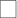 3. I hvilket medie/r finder du information om lokale aktiviteter og lokale nyheder? (sæt gerne flere kryds)  Ugeavisen Egtvedposten  Mund til mund (øre)  Facebook
 - angiv gerne hvilke grupper, sider: _________________ Aktivitetsbladet Foreningsnyt  Lokal-hjemmesiden www.ossbyland.dk  Opslagstavler i fx Dagli´Brugsen, skole, hal, ved stier el. andet
- angiv gerne hvor:_____________________ Flyers/brochurer i din postkasse Andet skriv:______________________________ 4. Synes du, at det er let at finde oplysninger om aktiviteter og nyheder i dit lokalsamfund?  Ja Nej Kommentar: ___________________________

5. Har du oplevet, at aktiviteter i lokalsamfundet overlapper hinanden?  Aldrig  Sjældent  Indimellem Ofte 6. Hvor kunne du ønske dig i fremtiden at finde oplysninger om aktiviteter og nyheder i dit lokalsamfund? (sæt gerne flere kryds)  Ugeavisen Egtvedposten  Mund til mund (øre)  Facebook
 - angiv gerne hvilke grupper, sider: _________________ Aktivitetsbladet Foreningsnyt  Lokal-hjemmesiden www.ossbyland.dk  Opslagstavler i fx Dagli´Brugsen, skole, hal, ved stier el. andet
- angiv gerne hvor:_____________________ Flyers/brochurer i din postkasse App på mobilen Digitale infoskærme i fx Dagli´Brugsen, skole, hal el. andet
- angiv gerne hvor: _____________________ Andet skriv:______________________________ 7. Har du yderligere kommentarer, idéer el. andet, så skriv dem her:__________________________________________________________________Tusind tak fordi du deltog i undersøgelsen Kommunikationsgruppen under Øster Starup Sogns Lokalråd
Else Iversen, Lokalrådsformand
Jan Hyldgaard, Lokalrådsmedlem
Birgitte Holst, repræsentant for foreningslivet
Palle Nielsen, it og repræsentant for foreningslivet
Marianne Thorsen, repræsentant for foreningslivet